Slope Day 2 – From tables and points			Name: _______________________________HomeworkFind the slope between the following sets of points: 1.  (100, 10) and (-3, 50)			2.  (18, 6) and (-7, 7)				3. (3, 5) and (3, 7)4.  (0, 1) and (4, 0) 				5. (5, 1) and (2, 2)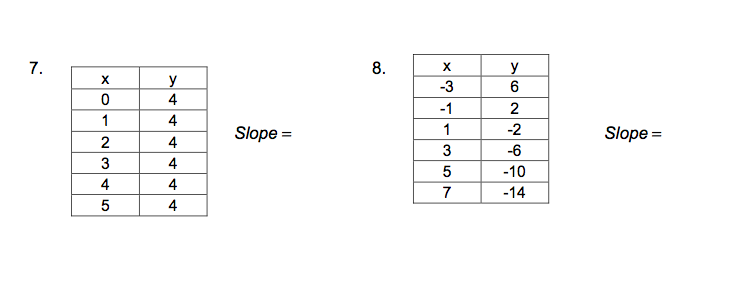 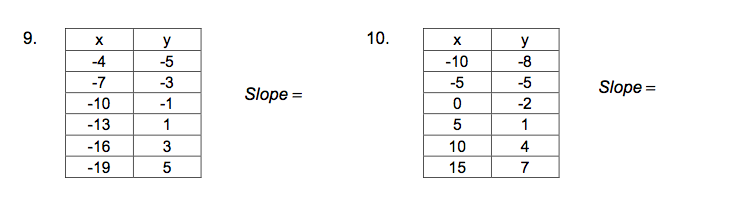 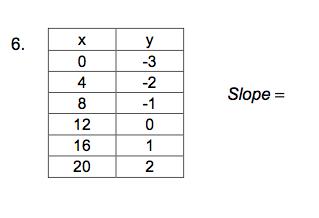 